TÁPIÓGYÖRGYE KÖZSÉGI ÖNKORMÁNYZATKÉPVISELŐ-TESTÜLET2014-2019 ÉVEKRE SZÓLÓGAZDASÁGI PROGRAMJA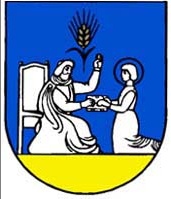 Záradék:   A képviselő-testület a  …/2015. (I….) számú határozatával jóváhagyta. Tápiógyörgye, 2015. március 15.I. BevezetésA helyi önkormányzatokról szóló 1990 évi LXV. törvény 91. §-a alapján az önkormányzat meghatározza gazdasági programját és költségvetését. A gazdasági program a képviselő-testület megbízatásának időtartamára, vagy azt meghaladó időszakra szól. A gazdasági program az önkormányzat részére helyi szinten meghatározza mindazon célkitűzéseket, feladatokat, amelyek a költségvetési lehetőségekkel összhangban, a helyi társadalmi, környezeti, gazdasági adottságok átfogó figyelembevételével - a kistérségi területfejlesztési koncepcióhoz illeszkedve - az önkormányzat által nyújtandó kötelező és önként vállalt feladatok biztosítását, fejlesztését szolgálják. A gazdasági program tartalmazza különösen: a fejlesztési elképzeléseket, a munkahelyteremtés feltételeinek elősegítését, a településfejlesztési politika, az adó politika célkitűzéseit, az egyes közszolgáltatások biztosítására, színvonalának javítására vonatkozó megoldásokat. A gazdasági programot a képviselő-testület az alakuló ülését követő hat hónapon belül fogadja el, ha az egy választási ciklus idejére szól. Az önkormányzati rendszer átalakulóban van, a jelenlegi ciklus is sok újdonságot tartogathat, új együttműködési lehetőségek nyílnak meg, új fejlesztéseket lehet elindítani, mindezekhez azonban egy új szemléletmódra is szükség lesz. A fentiek ismeretében szükséges megfogalmazni Tápiógyörgye község elképzeléseit, működésének lehetőségeit, úgy hogy továbbra is megfeleljen az önkormányzati törvény által előírt feladat és hatáskör elvárásnak. A törvény részletesen tartalmazza mindezeket, az elvárásokat, így célszerű programunkat ennek megfelelően részletezni.Az Ötv. 8.§ (1) bekezdés alapján a települési önkormányzat feladata a helyi közszolgáltatások körében különösen; a településfejlesztés, a településrendezés, az épített és természeti környezet védelme, a lakásgazdálkodás, a vízrendezés és a csapadékvíz elvezetés, a csatornázás, a köztemető fenntartása, a helyi közutak és közterületek fenntartása, helyi tömegközlekedés, a köztisztaság és településtisztaság biztosítása; gondoskodás a helyi tűzvédelemről, közbiztonság helyi feladatairól; közreműködés a helyi energiaszolgáltatásban, a foglalkoztatás megoldásában; az óvodáról, az alapfokú nevelésről, oktatásról, az egészségügyi, a szociális ellátásról, valamint a gyermek és ifjúsági feladatokról való gondoskodás; a közösségi tér biztosítása; közművelődési, tudományos, művészeti tevékenység, sport támogatása; a nemzeti és etnikai kisebbségek jogai érvényesítésének a biztosítása; az egészséges életmód közösségi feltételeinek elősegítése.Tápiógyörgye Község Önkormányzata a jövő iránt érzett felelőssége tudatában alapvető fontosságúnak tartja a község működésének és fejlesztésének folyamatosságát, figyelemmel a Tápió-Vidék Kistérség lehetőségeire és egészének fejlesztésére, községünk polgárai igényeinek felismerése alapján alkotja meg a változásokhoz alkalmazkodni tudó gazdasági programját, mely az elért, meglévő eredmények megőrzésén túl tartós értékek mielőbbi megteremtésére törekszik. Az elmúlt évek, évtizedek tudományos eredményei a globalizáció mellett egyre erőteljesebben hívják fel a figyelmet a lokalizáció jelenségére. A földrészek, ország csoportok, országok és régiók közötti verseny mellett erőteljesen érződik a települések, különösen a hasonló adottságokkal rendelkező települések közötti verseny is. Verseny a befektetésekért, a munkahelyekért, a megélhetésért a jövőbeni jövedelemért. A verseny ugyanakkor folyamatos megújulásra, a társadalmi-gazdasági folyamatok megértésére és a célkitűzések átgondolására készteti a szereplőket. Tápiógyörgye község Gazdasági Programjának legfontosabb feladata, hogy összegezze, rendszerezze, és egységenként láttassa mindazokat a törekvéseket, célokat és eszközöket, amelyek községünk és lakói jobb életminőségét szolgálják a jelzett időszakra vonatkozóan és azon túlmutatóan is. Miután kistérségünk és a településen élők jövőjét, jólétét számos a helyi döntéshozók akaratán kívülálló tényező is befolyásolja, a gazdasági program azokra az elemekre koncentrál, amelyekre az önkormányzat, hatással van, mint például a gazdaságfejlesztés, és a környezetminőség javítása. A helyi gazdaság versenyképességére az önkormányzat közvetett eszközökkel tud hatást gyakorolni. Ilyen eszköz: - az infrastruktúra fejlesztése, - a helyi adórendszer, - a befektetések elvi lehetőségének biztosítása. Az önkormányzat meghatározó szerepet játszik a lakosság életminőségének javulása, a jólét emelése érdekében: - meghatározza a területhasználat módját,- erőforrásokat mozgósít a természeti környezet megóvásához, - és az épített környezet rehabilitációjához. II.A Gazdasági Program helye régiónk operatív programjábanA megvalósításhoz fontos tudnunk, Tápiógyörgye a Közép-Magyarországi Régióhoz tartozik. A Közép-Magyarországi Régió operatív programja – az Új Magyarország Fejlesztési Tervhez kapcsolódva – az Európai Regionális Fejlesztési Alap (ERFA) társfinanszírozásával 2014-2020 között megvalósuló fejlesztéseket tartalmazza. Kidolgozásának alapját egyrészt a régió 2014-2020-as időszakra vonatkozó stratégiai terve, másrészt a kapcsolódó ágazati fejlesztési programok jelentik. A Közép-Magyarországi Régió (KMR) 2007-től – az Európai Regionális Fejlesztési Alapra, az Európai Szociális Alapra és a Kohéziós Alapra vonatkozó általános rendelkezések megállapításáról szóló 1083/2006/EK számú Tanácsi Rendeletben (továbbiakban: Rendelet) meghatározott – 2. „Regionális versenyképesség és foglalkoztatás” célkitűzés hatálya alá tartozik, az egy főre jutó GDP értéke alapján. A régió 2006-ig az 1. „Konvergencia” célkitűzés alá esett, ezért ún. „phasing in” régióként, valamint az Európai Bizottsággal folytatott tárgyalások eredményeként speciális elbánásban részesül. A Közép-Magyarországi Régióban a társfinanszírozás 85%-os felső határa, és a támogatható tevékenységek a „Konvergencia” régiókéhoz hasonló. Ugyanakkor a támogatás szintje a régióban fokozatosan csökkenve, 2011-re eléri a „Regionális versenyképesség és foglalkoztatás” célkitűzés átlagos, egy főre jutó támogatásintenzitási szintjét. A csökkenő allokáció a régiónak juttatott EU-támogatások pénzügyi elkülönítését és megfelelő nyomon követését igényli. A Közép-Magyarországi Régióra önálló operatív program készül, amely integráltan tartalmazza a régió területén Európai forrásokból megvalósuló ágazati és regionálisfejlesztéseket. A strukturális alapok általános funkciója az általános társadalmi-gazdasági felzárkózás. A strukturális alapok és az egyedi fejlesztési projektek között Magyarország Nemzeti Fejlesztési Terve (NFT) teremt kapcsolatot. Fontos, hogy a Gazdasági Program igazodjék a Nemzeti Fejlesztési Terv fejlesztési céljaihoz. Jelölje ki a stratégiai célokat, illetve azok megvalósítását szolgáló projekteket, hogy az operatív program megnyílásakor pályázni tudjunk az Európai Unió strukturális forrásaira. Tápiógyörgye Község Gazdasági Programelemeinek megvalósulása a korlátozott források miatt igen nagy kihívást jelent a község számára.III.HelyzetelemzésTápiógyörgye község általános helyzete a gazdasági program szempontjából releváns adatok tükrében Községünk a Közép-Magyarországi Régióhoz tartozik. Budapesttől 80 km-re fekszik. Belterülete , külterülete 4969 ha. A település népessége 2014. január 1-én 3.539 fő volt. Községünkben tégla alapanyagául szolgáló jó minőségű agyag lelhető föl. A talaj termőképessége előnyös bizonyos gabonafélék (búza, kukorica, napraforgó) termesztésére, így a mezőgazdaság számára, de ebből kevés család tud megélni. Hideg vizű strandfürdővel rendelkezünk, így az egyik kitörési pont az itt élők számára a turizmus fejlesztése, az üdülőfaluvá válás. A szigorú törvényi előírások miatt 2013.-ban sikerült a vízforgató rendszer kiépítése és így biztosított lett a további működés. A vízforgató beépítését pályázati forrás igénybe vételével és nagy önrésszel történt, működtetése, nagy anyagi  kihívás lesz a községnek.  A település a Tápió-vidéki kistérség határán fekszik és egyben a Pest és Jász-Nagykun-Szolnok megye határán is. A községen átfolyik a Tápió folyó. A Györgyey-kastély és parkja szerves része a település belterületének, mely a Pest Megyei Önkormányzat fenntartásában működő Pszichiátriai Betegek Otthonának ad helyet. II/a. Demográfiai adatok 2009. évben: Állandó népesség: 3.816 főKorcsoportos bontás: Születések száma:  	 31Meghaltak:		 72 II/b.  Szociális ellátásban részesülők: Rendkívüli gyermekvédelmi kedvezmény: 			   3 fő Rendszeres gyermekvédelmi kedvezmény: 			391 fő Időskorúak járadéka:  					    7 főÁpolási díj összesen 						    5 főÁtmeneti segélyek: 						225 főKözgyógyellátási igazolvánnyal támogatottak: 		279 főKözlekedési támogatásban részesültek összesen: 		  33 fő  	ebből inaktív: 			33 fő tanuló, dolgozó: 		  1 fő inaktív, családfenntartó: 	  9 fő dolgozó, családfenntartó:  	  5 főII/c. Foglalkoztatás, munkanélküliségTápiógyörgyén lévő fő foglalkoztatók:   1) Az önkormányzat által foglalkoztatottak száma:  			95 fő 2) Magyar Posta helyi kirendeltségén:  				 	  7 fő 3) Nagykáta és Vidéke Takarékszövetkezetben:  			  	  2 fő 4) Tápiókisker Kft-nél és a TÁPIÓ Kereskedőház Kft.-nél     (ugyanazon tulajdonosi struktúra) : 					 25 fő 5) Megyei Önkormányzat által fönntartott     Pszichiátriai Betegek Otthonában 					           132 fő 6) Suisse-Projekt Kft-nél:                                                                              52 fő7) Kis- és középvállalkozások által foglalkoztatottak: 			 20 fő Rendszeres szociális segélyben részesülők:  	 17 fő Rendelkezési támogatásban/bérpótló juttatásban részesülők: 43 főII/d.  Területi adatokBelterületi adatok:utcák száma: 						64 db Ingatlanok száma:  		         		         1281db 		ebből önkormányzati tulajdonban:  76 db üres telkek:  34 db önkormányzati és 46 magántulajdonban lévő Strand-fürdő, és tábor területe:  nagyságú, önkormányzati tulajdonban van. Györgyei Kastély és területe: 6,9  ha.       Külterületi adatok:Mezőgazdasági termőföldek: 				4970 ha 9853 m2 		ebből önkormányzati tulajdonban van: 63 db  91 ha 5061 m2 Erdők területe: 32  hektár (20 db) 		ebből önkormányzati tulajdonban van:  18 db   27 ha 6818 m2MezőgazdaságAlföldi település révén a mezőgazdaság igen fontos a község életében. A jövőben fejlesztendő falusi turizmus jó része is a mezőgazdaságra épül. A mezőgazdaság is egyfajta önfoglalkoztató vállalkozás, valamint munkahelyteremtő vállalkozás is. A rendszerváltás utáni időszakban sokan gondolták úgy maguk is meg tudják a földet művelni. Ma már tény: ez is szakértelmet, gépeket, befektetést igényel. Ezért alakult úgy, hogy ma egyre többen bízzák földjük művelését az ehhez értő szakemberekre. Fontos cél, hogy a helyi mezőgazdaságot segítse az önkormányzat a lehetőségeihez mérten. Helyet ad a falugazdásznak, segíti ügyintézésüket. IV. Településfejlesztés1.Csatornahálózat megvalósulása A Tápió-menti régió szennyvízelvezetése és tisztítása elnevezésű projekt keretében községünk is részese a térség csatornázási beruházásának. A Tápiómenti Területfejlesztési Társulás  közreműködésével a csatornázási beruházáshoz szükséges Fundamenta szerződéseket a lakosság megkötötte. Problémákkal terhelten működik a projekt elnöksége és közbeszerzési bizottsága, megtörtént a társulat cégbírósági bejegyzése. A Kormány 2010. januárban aláírta a projekt Magyar Kormány általi támogatását. A befejező munkálatok jelenleg is folynak. Folyamatban vannak a házi bekötések, melyek szakszerű kivitelezését, helyi cég végzi. 2.Regionális hulladéklerakó megvalósulása 2008. április 01-től indult el térségünkben a Duna-Tisza-Közi Regionális Hulladékgazdálkodási Rendszerben létrehozott hulladéklerakó és válogató mű működése. A térség regionális települési szilárdhulladék kezelésének megoldására, az ehhez szükséges gazdasági, pénzügyi és jogi előfeltételek megteremtésére és az európai uniós követelményrendszer megvalósításának elősegítése céljából, a tagok ezen Hulladékgazdálkodási Rendszert hozták létre. Mindezen feladatokat olyan magas műszaki-technikai színvonalon és a környezetet védő rendszerben kívánják működtetni, amely a XXI. század infrastrukturális rendszerében is biztonságot nyújt mind a térség, mind a térségben élő lakosság számára. A projekt keretében a régi, nem megfelelő és környezeti kockázatot jelentő hulladéklerakó felszámolására, rekultivációjára is sor került. Tápiógyörgye Község Önkormányzata a hulladékgazdálkodási problémájának hosszú távú környezetkímélő megoldására szerződést kötött a község közigazgatási területén keletkező települési szilárd hulladékok környezetkímélő EU-normák szerinti kezelésére és környezeti problémák megoldására az ÖKOVÍZ Korlátolt Felelősségű Társasággal.  Jól működnek a településen a szelektív hulladékgyűjtő szigetek, az utóbbi években nagymértékben javult a lakosság készsége a szelektív gyűjtésre. Problémát jelent a zöldhulladék gyűjtése, komposztálása és ártalmatlanítása, a következő évek feladat lesz az Önkormányzat számára.3.Utak és csapadékvíz-elvezetés kiépítéseA község belterületén 64 db utca található, ebből 58 db aszfalttal borított, 6 db földút. A földutak alacsony száma és az aszfalttal való borítottság csaknem 100 %-os a községben. A képviselő-testület kiemelt feladatának tekinti a megmaradt csekély számú földút járhatóvá tételét, illetve kiépítését. Az utak megépítésével egy időben a csapadékvíz elvezetés teljes kiépítését el kell végezni a községben. A csapadékvíz elvezetés I. üteme megkezdődött,  2010-2014 között a településről kivezető csapadékvíz elvezetők tisztítása, újak építése megtörtént, azonban a további tisztítás, karbantartás éves feladat.3.1 A legveszélyeztetettebb település rész: 1. az új telep, (a település 1/3-a)2. Székes környéke, 3. Kánya környéke, 4. Katona, Vasvári, Bem, Mező Imre utak által határolt terület.Új, veszélyeztetett részekként megjelent; a Jókai út, a Somogyi út, Bercsényi út, Vörösmarty út, Pokoltanya 3.2 Karbantartásoknál és a belvízi figyeléseknél figyelembe kell venni: a Gagarin út - Kastély tava – Tápió közötti szakaszát,a Dózsa Gy. út – Temető út – Horgász tó – Rekettyés csatorna közötti szakasztDózsa –Hajnal –Dózsa közötti szakaszTápió – Csárda – Ady – Tövis utcaEötvös – Szilvási – Tövis utca3.3 A II. ütemben kiépítendő részek:a Gagarin – Katona J. út közötti nádas terület,Szilvási út végig mindkét oldal, levezető a Tó utcán keresztül,Tövis út mindkét oldala, belekötve a Blaha L. utca,Kölcsey út, és belekötve, a József A. út, Koltói A. utca,Mező Imre út mindkét oldala, Vasvári út, Bem utca,Dózsa Gy út – Béke út - Ady E. út - közúti híd.A Tápió folyón áthaladó kishíd felújítására is sort kellene keríteni a jövőben. 4. Strand és Ifjúsági tábor, Erdei Iskola, üzemeltetése és fejlesztése: A strand  önkormányzati tulajdonban van. A strandfürdő a község központjához közel, a Györgyei kastély szomszédságában helyezkedik el, amely ideális mind a megközelítés, mind az esetleges későbbi fejleszthetőség szempontjából. A strand közel 3,6 hektáros területen terül el.  Jelen pillanatban a tényleges strand két hidegvizű medencéből áll. A medencék egyszerűek, kialakításuk, építészeti megjelenésük és vízgépészeti felszereltségük már megfelel a mai megnövekedett igényeknek. Régebben a strand nagy látogatottságnak örvendett más településekről is. A tábor legfőbb vonzóereje is a strandfürdő volt. Nagy előnye a fürdőnek a természetismereti tanösvény, mely felújításra szorul, valamint a sportpálya. Emellett jó adottság a strand nagy területe, amely lehetővé teszi, hogy komolyabb beruházások megvalósítása esetén se váljon a terület zsúfolttá. A közművek állapota megfelelő.  Összességében elmondható, hogy ha az önkormányzat hosszú távon növelni szeretné a fürdő látogatottságát, és rentábilisan akarja üzemeltetni, akkor számos, ma már alapvető követelménynek számító új szolgáltatást kell bevezetni. Az Ifjúsági Tábor elengedhetetlen bevételi forrást jelent a település életébe. A szállás és étkezési szolgáltatás az önkormányzatnak jelent bevételt. A látogatók kiszolgálásához kapcsolódó szolgáltatások a lakosság egyéb rétegeinek jelentenek alternatív bevételt: kenyérsütő, lovas kocsisok, mézes, savanyús, stb.A jövő pályázati lehetőségeit figyelembe véve, hasonlóan 2005 évhez, önkéntes mozgalom formájában fel kell karolni kisvállalkozásokat, és segíteni kell nekik támogatási konstrukciók kidolgozásában. 5. Régi szeméttelep rekultivációja: A régi szeméttelep a külterületre vezető Szőlő út mellett a 074/17 hrsz-en helyezkedett el. A község kommunális és egyéb hulladékának elhelyezését szolgálta kb. 40 évig ez a szántó művelési ágú földterület.  A terület teljes rekultivációja megtörtént,  és  a rekultivációt követően a területet hasznosítani kell. A szántó művelési ág eredeti formájában való visszaállítása a terület több évtizeden keresztül szeméttelepként való hasznosítása miatt egyenlőre nem lehetséges. Tervezni kell az esetleges erdősítését a területnek amennyiben ez jogszabályok szerint lehetséges.6. Illegális szennyvízlerakó felszámolása Több évtizede a községben keletkezett kommunális szennyvízleürítő helyét a volt községi tanács a község külterületén, a 0106/14 hrsz-ú, 1 ha 8592 m2 nagyságú területen jelölte ki. A leürítő az ÁNTSZ által tűrt kategóriába tartozik, környezetvédelmi engedéllyel nem rendelkezik. Önkormányzati feladat: a csatornahálózat kiépítéséig környezetvédelmi engedélyt kapott, aminek feltétele a  teljes körű környezetvédelmi felülvizsgálata volt, a Közép-Duna-Völgyi Környezetvédelmi, Természetvédelmi és Vízügyi Felügyelőséghez. 7. Vasútállomás és környékének rendbe tételeA lakosság és a testület régi óhaja, hogy a tápiógyörgyei Vasútállomás és környéke a szomszédos településekhez hasonlóan rendezetté váljon, és magas peront kapjon. Átmeneti megoldásként sikerült 2010 decemberében egy magasított peron építése, azonban teljessé csak a vágány felújítások után válhat elképzelésünk. Sajnos ebbe az önkormányzatnak igen kevés beleszólási lehetősége van, tekintettel arra, hogy a vasútállomás és környéke a MÁV Start Zrt. tulajdonában van. Teljesen felújítódott a vasútállomás épülete, és a jövőben várhatóan megépülnek a buszvárók, a parkolók, a kerékpártartó rendszerek, a térfigyelő kamerákkal együtt. Felhívom a figyelmét a képviselő testületnek, hogy vállaltuk a megépítés után a terület karbantartását, tisztán tartását és kertészeti rendezését.8.VízhálózatA községi vízhálózat teljes kiépítésre került. Saját vízművünk megfelelő minőségű ivóvizet szolgáltat. A jelenlegi kihívás az, hogy a meglevő csőhálózat cseréje a közeljövőben megtörténjen. Várhatóan még ez év májusáig kicseréljük a Csokonai és Budai Nagy Antal utcák vízhálózatát. Felújításra került a víztározó és a vízkezelő rendszer. Fontos, hogy a települési vízkincs, önkormányzati tulajdonba maradjon. 2015. január 1-től a TRV Zrt. vette át a működtetést. 9. AkadálymentesítésAz önkormányzat középületei közül akadálymentes lett már: az iskola, az óvoda, a könyvtár-művelődésiház, idősek otthona, a polgármesteri hivatal. Kialakítandó még a zeneiskola, az egészségügyi központ, a gyógyszertár.10. PiacA piacozás a hipermarketek környékbeli megjelenésével egy ki időre visszaszorult. Azonban várhatóan újra éled és növekszik jelentősége. Az európai példákat figyelembe veendő, a helyi termékek, a helyben és környéken termelt mezőgazdasági termékeknek lenne létjogosultsága, igényesen kialakított, részben fedett elárusító részben árusításra kialakított árusító kocsik helybiztosításával. Ehhez szükséges lenne a csapadékvíz, a szennyvíz elvezetésére, elektromos csatlakozások kiépítésére.  Ha a lakosság igényli, alkalmassá kell tennünk egy helyet a piac kialakítására is. Erre vonatkozóan is szükséges képviselőtestületi álláspont kialakítása.11. KöztemetőAz Önkormányzati köztemető jelenleg megfelel minden előírásnak. Nem mondható el ez az egyházi fenntartásban lévőről. Nem megoldott az ott keletkezett hulladékok, koszorúk lerakása, és kezelése. Az Önkormányzati temető főbb belső közlekedési utjainak szilárdburkolatú kiépítését tervezni kell, újabb urnafal és urnatemető kialakításával. 12. TűzvédelemA községben Önkéntes Tűzoltók Egyesülete működik, akik munkáját az önkormányzat emelkedő mértékben anyagi eszközökkel támogatja. Az egyesülettel való kapcsolattartás és jó együttműködés nem lehet személyeskedő. Fontos hogy lássa a település vezetősége azt, hogy nem csak kulturális, ha nem katasztrófa megelőző és elhárító szerepe elengedhetetlen, mind ezt önkéntes alapon 115 éve végzi az egyesület. Az Önkormányzat biztosítja a garázst és a szertárat (klubház), az alapvető eszközöket. Jövőben, előre tekintve szükséges lenne ingatlan átalakításával, a meglévő szertár bővítésével, egy helyre költöztetni, esetleg új építéssel a helyi tűzoltóságot.13. Sport támogatásaA községben működő futball és asztalitenisz egyesület munkáját az önkormányzat saját költségvetéséből komoly anyagi eszközökkel támogatja. A Kazinczy Ferenc Általános Iskola tornatermében az önszerveződő helyi sportoló csoportoknak edzési lehetőséget biztosítunk. A meglévő sportpálya fejlesztése korlátozott. Az elmúlt években megvalósult a kerítés felújítása és a világításkorszerűsítés. Azonban a pálya rekonstrukció, nézőtér fedése,  belső csapadékvíz elvezetés, alternatív energiák beépítése még mint lehetőség adott a működés javításában14. Közbiztonság helyi feladatainak segítéseAz önkormányzat a költségvetésében a rendvédelmi feladatok támogatására kisebb pénzösszeget különített el. A körzeti megbízott albérleti támogatása és gépjármű biztosításával, telefonköltséggel, iroda fenntartással, biztosítunk vagy ezzel kapcsolatos költségeihez adunk hozzájárulást.  V. Állagmegóvás, karbantartás1. Kazinczy Ferenc Általános Iskola  A Kazinczy Ferenc Általános Iskola a közelmúltban nagyszabású felújításon esett át. Majd a következő évben ÖKO kuckóval egészült ki az iskola épülete. Ezek az épületrészek jelenleg már felújításra szorulnak. A tornacsarnok állapota azonban a közelmúltban kritikussá vált. Mivel a felújításra vonatkozó pályázatunkat több alkalommal is elutasították, a leginkább elodázhatatlan munkálatokat – födém szigetelése, vizesblokk felújítása - elvégeztük. Nehezíti a működést, felújítást, hogy egy mamut szervezet, átláthatatlan gazdálkodása során nincs gazdája az épületnek.2.Polgármesteri Hivatal  Az épület több mint 100 éves. 2012-ben  teljes körű megnyugtató felújításban részesült, teljes a akadálymentesítéssel. 3. Orvosi rendelők, és gyógyszertár Az utcafront felöli orvosi rendelő tetőszerkezete beázik, a plafonról leszakadt a vakolat. Sürgős felújításra szorul. Tervekkel rendelkezünk, forrás megjelölés és döntés szükséges. Kialakításra került a gyermekorvosi rendelő, és felújítottuk a II: számú háziorvosi rendelőt.A gyógyszertár karbantartatlan állapotban van, az alacsony bérleti díj, és a régi építési mód következtében. Teljes felújítási átépítési tervekkel rendelkezik. Javaslom a P+P megoldást mely szerint az önkormányzat tulajdonában marad az épület, a terveket átadja a bérlő-építtetőnek, aki a későbbiekben vállalja az üzemeltetést, és évekig nem fizet bérleti díjat. Meghirdetés és pályázati anyag kiválasztása után lehetséges. 4.Szolgálati lakások A lakások lelakottak, a lakókkal közösen a belső és külső felújításokat el kell végezni. Az udvarokat, kerítéseket rendbe kell rakni, az állandó állagmegóvásról folyamatosan gondoskodni kell. Önkormányzati tulajdonú lakások:- Bartók Béla u. 2. (3 db)- Béke u. 1.- Batthyány u. 3.- Szent István tér (gyógyszertár) 4. - Ságvári E. u. 22.- Deák F. u. 6.- Petőfi S. u. 2.- Dózsa Gy. u. 31.- Damjanich u. 26. - Budai Nagy Antal u.  39.- Kovács József u. 15.- Csokonai út 10.- Ady E. út 39.- Kossuth L. út 5.VI.Környezetvédelem, közterületek, központokA települési önkormányzatokról szóló 1990. évi LXV. törvény szerint a települési önkormányzat feladata a helyi közszolgáltatások körében különösen: a településfejlesztés, a településrendezés, az épített és természeti környezet védelme. E feladatokban a települési önkormányzat maga határozza meg – a lakosság igényei alapján, anyagi lehetőségeitől függően -, mely feladatokat, milyen mértékben és módon lát el. Törvény a települési önkormányzatokat kötelezheti arra, hogy egyes közszolgáltatásokról és közhatalmi helyi feladatok ellátásáról gondoskodjanak. E kötelezettségek a település nagyságától, a lakosságszámtól, és egyéb feltételektől függően eltérően is megállapíthatók. A törvényben felsorolásra kerülnek a települési önkormányzat kötelező feladatai. Ezek között nem említik a környezetvédelmet. Az önkormányzati törvényt értelmezve arra lehet következtetni, hogy e jogszabály szerint a környezetvédelem az önkormányzatok számára önként vállalt feladatként jelenik meg. Ugyanakkor két törvény is állapít meg kötelező környezetvédelmi feladatokat települési önkormányzatoknak. A környezet védelmének általános szabályairól szóló 1995. évi LIII. törvény egész fejezetet szentel a helyi önkormányzatok környezetvédelmi feladatainak. Eszerint a települési önkormányzat a környezet védelme érdekében biztosítja a környezet védelmét szolgáló jogszabályok végrehajtását, ellátja a hatáskörébe utalt hatósági feladatokat; a Nemzeti Környezetvédelmi Programban foglalt célokkal, feladatokkal és a település rendezési tervével összhangban illetékességi területére önálló települési környezetvédelmi programot dolgoz ki, amelyet képviselő-testülete hagy jóvá; a környezetvédelmi feladatok megoldására önkormányzati rendeletet bocsát ki, illetőleg határozatot hoz; együttműködik a környezetvédelmi feladatot ellátó egyéb hatóságokkal, más önkormányzatokkal, társadalmi szervezetekkel; elemzi, értékeli a környezet állapotát illetékességi területén, és arról szükség szerint, de legalább évente egyszer tájékoztatja a lakosságot; a fejlesztési feladatok során érvényesíti a környezetvédelem követelményeit, elősegíti a környezeti állapot javítását. A környezetvédelmi törvény szerint a települési önkormányzat gondoskodik a települési környezetvédelmi programban foglalt feladatok végrehajtásáról, a végrehajtás feltételeinek biztosításáról, figyelemmel kíséri az azokban foglalt feladatok megoldását, és a programot szükség szerint – de legalább kétévente – felülvizsgálja. A jóváhagyott környezetvédelmi programban meghatározott feladatokat a település rendezési terveinek jóváhagyása során, illetve az önkormányzat által hozott más határozat meghozatalával – szükség esetén önkormányzati rendelet megalkotásával – kell végrehajtani. A hulladékgazdálkodásról szóló 2000. évi XLIII. törvény a következő kötelező feladatokat utalja a települési önkormányzatok hatáskörébe: A települési önkormányzat kötelezően ellátandó közszolgáltatásként az ingatlantulajdonosoknál keletkező települési hulladék kezelésére hulladékkezelési közszolgáltatást szervez, és tart fenn. A települési önkormányzat a közszolgáltatás szervezésével, vagy más szervezésében működő közszolgáltatáshoz való csatlakozással tehet eleget, illetve a szomszédos vagy egymáshoz közeli települési önkormányzatok közösen tarthatnak üzemben hulladékkezelésre szolgáló létesítményt vagy a közszolgáltatás ellátására közös gazdálkodó szervezetet hozhatnak létre. A települési önkormányzat képviselő-testülete önkormányzati rendeletben állapítja meg: a helyi közszolgáltatás tartalmát, a közszolgáltatással ellátott terület határait; a közszolgáltató megnevezését, illetőleg annak a működési területnek a határait, amelyen belül a közszolgáltató a közszolgáltatást rendszeresen köteles ellátni; a közszolgáltatás ellátásának rendjét és módját, a közszolgáltató és az ingatlantulajdonos ezzel összefüggő jogait és kötelezettségeit – beleértve az egyen ingatlanfajtákra vonatkozó speciális szabályokat -, a szolgáltatásra vonatkozó szerződés egyes tartalmi elemeit. Tápiógyörgye a következő hatályos rendelettel rendelkezik a környezetvédelem terén: 13/2009. (VI.22.) rendelet a helyi környezetvédelem szabályairól,7/2006. (VIII.14.) rendelet a közterület használata és díj megállapítására; módosítja a 12/2010. (XII.20.) rendelet,5/2008. (III.31.) rendelet a települési szilárd hulladék kezelésére szervezett közszolgáltatásról,6/2008. (III.31.) rendelet a települési szilárd hulladékkezelés közszolgáltatás díjáról. A regionális hulladéklerakó megépítésével, melyhez Tápiógyörgye is tartozik a hulladékgazdálkodás jellege megváltozott. Előtérbe került a házi szelektív hulladékgyűjtés, amelynek eddig is voltak a községben hagyományai. Fontos, hogy községünk belterületi határán húzódó Tápió-folyó tisztítása (kotrása) megtörténjen, melynek az esztétikán kívül az árvízvédelemben is nagy szerepe van. Fontos, hogy a község utcái és közterületei rendezettek legyenek, hogy a község épületei a helyi szabályoknak megfelelően épüljenek. Az utcák, árkok gazmentesek, az ingatlantulajdonosok az ingatlanok előtti közterületet és kertjüket gyomtalanítsák, különös tekintettel a parlagfűre. Ne legyenek az utcán különböző kupacok, építési anyagok. A község közigazgatási területén, kül- és belterületen illegálisan lerakott szemetet, építési törmeléket össze kell gyűjteni és elszállíttatni.VII. Üdülőfalu, turizmus, falusi turizmus kialakításaKözségünk turisztikai képe, arculata jelenleg is formálódik. A Falumúzeum, a strand-tábor és a Virágos Települések Versenyén elért helyezés már korábban is ismertté tette Tápiógyörgyét. A közeljövőben a lovas és kerékpáros turizmus is rejt magában potenciális lehetőségeket.   Ehhez az alábbi feladatokat kell megvalósítani: Strand fejlesztése, További járdák, kerékpárutak kialakítása, Utcatáblák, információtáblák elhelyezése, Rendszeres szúnyogirtás, Közterületek parkosítása, virágosítása állagának fenntartása Programok biztosításaVIII. Közlekedésbiztonság érdekében végzett önkormányzati feladatokA Községi Önkormányzat feladatai közé tartozik, hogy az 5 éves ciklus alatt a település utcái, az önkormányzati tulajdonban lévő utak, valamint a közkezelő fenntartásában lévő utak szélén az összes közlekedést jelző tábla kerüljön felülvizsgálatra. A csatornázás befejezése után a mellékutcák útpadkái legyenek kiépítve. Szükséges ezen kívül a községbe bevezető utakon (Tápiószele, Újszász, Jászbolodogháza) sebességkorlátozó tábla kihelyezése, és sebességcsökkentő szigetek kiépítése. Föl kell mérni azokat a helyeket ahol az egymással kereszteződő utaknál közúti tükrök kihelyezése lenne szükséges. IX. A Gazdasági Program végrehajtásának ütemterveCsatornázás megvalósulása  Utak helyreállítása, útpadka kialakításaZöldhulladék szállítási problémák megoldása Önkormányzati ingatlanok felújítása, újak építéseIllegális szennyvízlerakó felszámolása  Kishíd felújítása, további kerékpárutak építéseÁllagmegóvási, karbantartási feladatok 1. Tornaterem2. Szolgálati lakások 3. Rendelő4. GyógyszertárX. A Gazdasági Program megvalósítása, pénzügyi fedezetének lehetőségeiÖnkormányzati bevételek: A központi költségvetésből származó bevételek tekintetében egyrészt a bizonytalanság, másrészt a csökkenés érezhető. Az önkormányzati adók nem minden esetben tükrözik a lakosság teherbíró képességét.Ingatlaneladások: lakások, nem lakás céljára szolgálók, telkek, egyéb. Mérlegelni kell mi előnyös rövid, illetve hosszabb távon – az egyes ingatlan típusok szerint. (Elidegenítés, rövidebb idejű, vagy tartós bérlet, más formák.) Portfóliókezelés: az üzletrészek, részvények, egyéb értékpapírok számbavétele, általános jellegű döntés megtartásukról, elidegenítésükről és a bevételek felhasználásáról. (például: ÉMÁSZ részvény)Működési és egyéb bevételek vonatkozásában a növekedés, illetve csökkenés várható irányának megjelölése. A rendezési tervek és programok jogszabályszerűsége, időszerűsége, elkészítése, e tekintetben rendelet(ek) alkotása, felülvizsgálata. XI. Foglakoztatás, munkahelyteremtésA vállalkozások száma 150 fölött van településünkön. A kisebb egyéni vállalkozók jelentős létszámmal foglalkoztatnak munkaerőt. Fontos, hogy jó kapcsolat épüljön ki a helyi vállalkozókkal, hiszen az Ő jelenlétük biztosítja a megélhetéshez elengedhetetlen anyagi forrásokat. A község lakosainak többsége ingázik a közeli városokba vagy akár Budapestre is. Az iparűzési adó nem emelhető, biztosítani kell, hogy ne szűnjenek meg vállalkozások. Továbbképzések, tanfolyamok szervezésével, lehetőséget kell biztosítani azoknak is, akik nem tudják felmérni lehetőségeiket, végzettségüknél fogva nem tudnak elhelyezkedni a munkaerőpiacon. XII.ÖsszefoglalásKözségünk előtt rengeteg fejlesztési és állagmegóvási feladat áll, amelyet a szűkös költségvetési helyzet, valamint a pályázatok elnyerése esetén jelentkező több milliós önrész biztosítása miatt igen nehéz lesz kiviteleznünk. Cél a meglévő területek – a rendezési tervvel összhangban történő – mind teljesebb kihasználása, az egyes településrészek azonos mértékű fejlesztése, illetve azonos szintre hozása. Az infrastruktúra fejlesztéséhez biztosítani kell az elsőbbséget. Célkitűzéseink: falusi turizmus fejlesztése, öko-falu kiteljesítése, virágos település nívójának fönntartása, bio-terméket előállító helyi kistermelők támogatása, önszerveződő sport és közéleti egyesületek támogatása, illegális szennyvízleürítő fölszámolása, tanyasi földutak szilárdburkolattal való ellátása, átgondolt és takarékos gazdálkodást követel meg a testülettől. Tápiógyörgye, 2015. március 15.							Varró István							polgármester- 0-17 évesek684 fő - 18-59 évesek2152 fő - 60 éven felüliek903 fő külterület:belterület: